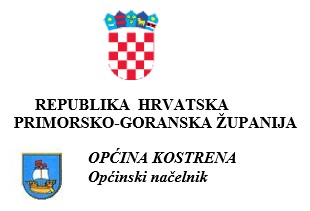 OBRAZLOŽENJE UZPOLUGODIŠNJI IZVJEŠTAJ O IZVRŠENJU PRORAČUNA OPĆINE KOSTRENAZA 2023. GODINUKostrena, 4. rujan 2023. godineZakonom o proračunu („Narodne novine“ br.144/21) i Pravilnikom o polugodišnjem i godišnjem izvještaju o izvršenju proračuna („Narodne novine“ br. 85/2023) propisana je obveza upravnog tijela za financije da izradi polugodišnji izvještaj o izvršenju proračuna, te obveza načelnika da izvještaj podnese općinskom vijeću na donošenje, do 30. rujna tekuće godine. Člancima 76.-80. Zakona o proračunu i člankom 4. Pravilnika o polugodišnjem i godišnjem izvještaju o izvršenju proračuna utvrđeno je da polugodišnji izvještaj sadrži: • opći dio polugodišnjeg izvještaja koji čini - sažetak Računa prihoda i rashoda i Računa financiranja i Račun prihoda i rashoda i Račun financiranja • posebni dio polugodišnjeg izvještaja koji čini -izvršenje rashoda i izdataka po organizacijskoj klasifikaciji, izvorima financiranja i ekonomskoj klasifikaciji raspoređenih u programe koji se sastoje od aktivnosti i projekata, • obrazloženje općeg i posebnog dijela polugodišnjeg izvještaja, • posebne izvještaje: 1. izvještaj o korištenju proračunske zalihe 2. izvještaj o zaduživanju na domaćem i stranom tržištu novca i kapitala, 3. izvještaj o danim jamstvima i plaćanjima po protestiranim jamstvima. U skladu s odredbama Zakona i Pravilnika, u općem i posebnom dijelu Proračuna prezentirani su podaci o planiranim prihodima i primicima, te rashodima i izdacima kroz Izvorni plan te podaci o njihovom izvršenju u razdoblju od 01.01.- 30.06.2023. godine. U općem dijelu su prikazani i usporedni podaci sa izvršenjem Proračuna u prvom polugodištu 2022. godine. Polugodišnji izvještaj o izvršenju Proračuna Općine Kostrena za 2023. godinu obuhvaća  podatke o izvršenju prihoda i primitaka te rashoda i izdataka Općine Kostrena kao i izvršenje prihoda i primitaka te rashoda i izdataka proračunskih korisnika budući se prihodi i rashodi kako proračuna tako i proračunskih korisnika izvršavaju preko jedinstvenog računa riznice.Financiranje javnih rashoda u prvom polugodištu 2023. godine izvršeno je na osnovi sljedećih financijsko-planskih dokumenta:Proračun Općine Kostrena za 2023. godinu i projekcije za 2024. i 2025. godinu i Odluku o izvršavanju Proračuna Općine Kostrena za 2023. godinu donijelo je općinsko vijeće na sjednici održanoj 30. studenog 2022. godine, a objavljeni su u “Službenim novinama Općine Kostrena" broj 09/22 od 1. prosinca 2022. godine.Odluku o prvim izmjenama i dopunama Proračuna Općine Kostrena za 2022.g. donijelo je općinsko vijeće na sjednici održanoj 17.05.2023.g., a objavljena je  u “Službenim novinama Općine Kostrena" broj 05/23 od 18. svibnja 2023. godine.              Proračunom Općine Kostrena za 2023. godinu planirani su  prihodi i primici te rashodi i izdaci u iznosu od  10,879.585 EUR. 	U vezi naprijed navedene zakonske obveze, sačinjen je Polugodišnji izvještaj o izvršenju  Proračuna Općine Kostrena za 2023. godinu, te se u nastavku daje pojašnjenje o istome.POLUGODIŠNJI OBRAČUN PRORAČUNA OPĆINE KOSTRENA ZA 2023. GOD. U USPOREDBI SA PLANOM: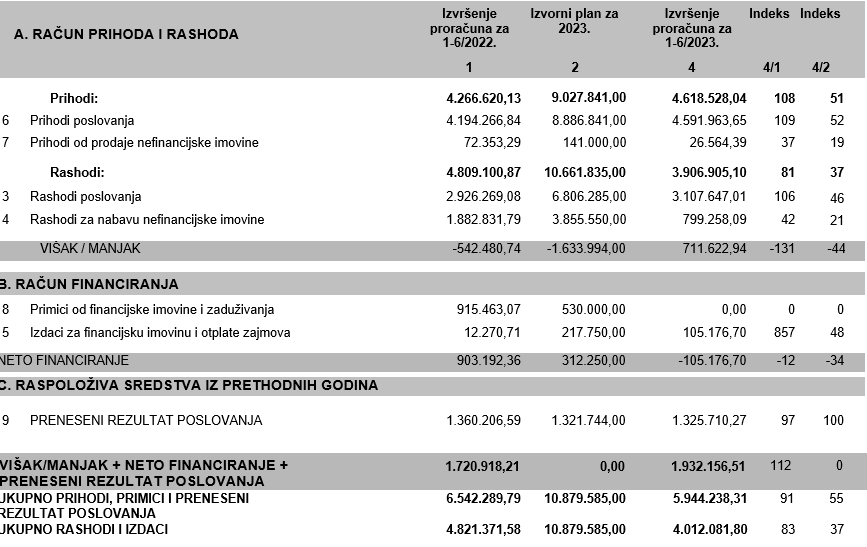 U općem i posebnom dijelu Polugodišnjeg izvještaja o izvršenju Proračuna Općine Kostrena za 2023. godinu iskazani su podaci o planiranim prihodima i primicima te rashodima i izdacima kroz izvorni plan s time da u ovom izvještajnom razdoblju nije bilo preraspodjela sukladno posebnim odlukama načelnika. Nadalje izvješće uz izvorni plan obuhvaća podatke o ostvarenju prihoda i primitaka, te rashoda i izdataka za prvih šest mjeseci 2023. godine, s time da opći dio sadrži i usporedne podatke o izvršenju u istom razdoblju 2022. godine. Iz podataka navedenih u prethodnoj tabeli može se zaključiti da su ostvareni prihodi poslovanja u prvih šest mjeseci 2023. godine  u odnosu na iste u 2022. godini za 8% manji. Prihodi poslovanja u prvom polugodištu u odnosu na izvorni plan 2023.g. ostvareni su 51%. Prihodi od prodaje imovine u odnosu na isto razdoblje prethodne godine iznose 63% manje, a u odnosu na izvorni plan ostvareni su sa 19%. Rashodi poslovanja u izvještajnom razdoblju su 6% veći u odnosu na isto razdoblje protekle godine, dok su rashodi za nabavu nefinancijske imovine za 58% manji. U prvih šest mjeseci 2023. godine ukupno izvršenje prihoda i primitaka sa prenesenim rezultatom poslovanja iznosi 5.944.238,31 EUR  ili 55% od ukupno planiranih prihoda i primitaka za 2023 g., dok su ukupni rashodi i izdaci  ostvareni u iznosu od 4.012.081,80 EUR ili 37 % u odnosu na plan. Raspoloživa sredstva na kraju ovog obračunskog razdoblja utvrđena su kao višak prihoda i primitaka u iznosu od 1.932.156,51 EUR. PRIHODI I PRIMICI PREMA EKONOMSKOJ KLASIFIKACIJIPrihodi se temeljno klasificiraju na prihode poslovanja  i prihode od prodaje nefinancijske imovine. Prihodi poslovanja Općine Kostrena klasificiraju se na prihode od poreza, pomoći iz inozemstva i od subjekata unutar općeg proračuna, prihode od imovine, prihodi od upravnih i administrativnih pristojbi, pristojbi po  posebnim  propisima  i naknada, prihodi  od prodaje proizvoda i robe te pruženih usluga i prihodi od donacija, kazne, upravne mjere i ostali prihodi.Prihodi od prodaje nefinancijske imovine obuhvaćaju prihode od prodaje zemljišta i prihode od prodaje stanova.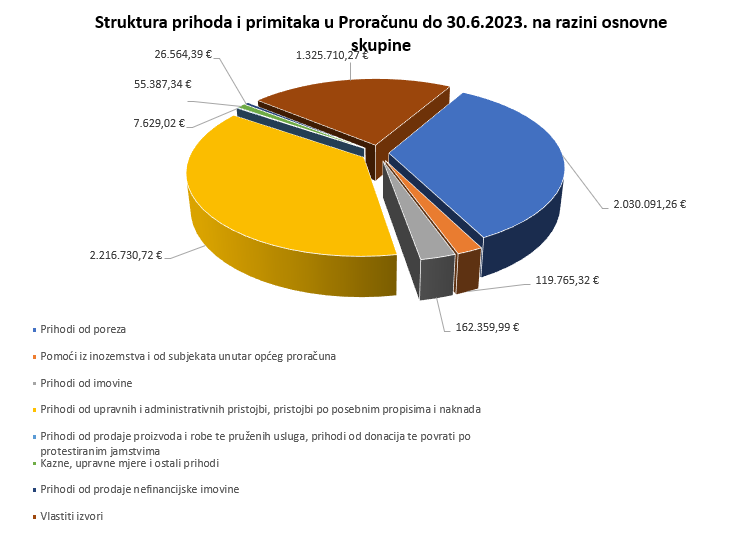 1. PRIHODI OD POSLOVANJA realizirani su u iznosu od 4.591.963,65 EUR, i ostvareni su sa 52% u odnosu na plan te obuhvaćaju slijedeće prihode:- PRIHODI OD POREZA koji su ostvareni sa 65% u odnosu na plan, a u odnosu na isto razdoblje prethodne godine ostvareni su sa 118%. U ovu grupu prihoda spadaju:POREZ NA DOHODAK sa ostvarenjem u ukupnom iznosu od 1.772.204,13 EUR, čime je plan ostvaren sa 65%, a u odnosu na prethodnu godinu u visini 119 %. POREZ NA IMOVINU  ostvaren je u odnosu na plan sa 64%  i obuhvaća Prihode od poreza za kuće za odmor koji u ovom periodu nisu naplaćeni jer se naplata vrši u drugoj polovini godine, i Prihode od poreza na promet nekretnina ostvarene u iznosu od 257.887,13 EUR.POREZI NA ROBU I USLUGE u ovom periodu nisu ostvareni, a radi se o Prihodima od poreza na potrošnju i Prihode od poreza na tvrtku koji su ukinuti stoga nisu ni ostvareni. Postoji mogućnost naplate potraživanja iz prethodnih godina.  - POMOĆI IZ INOZEMSTVA  I OD SUBJEKATA OPĆEG PRORAČUNA ostvareni su s 17% u odnosu na plan i to u iznosu 119.765,32 EUR.Iznos od 3.818,92 -Tekuće pomoći proračunskim korisnicima iz proračuna koji im nije nadležan – odnosi se na prihod proračunskog korisnika Centar Kulture Kostrena, a to su prihodi ostvareni od Hrvatskog audiovizualnog centra u svrhu provođenja programa „Kino u Kostreni“, te u 2023.g. i prihodi od Primorsko-goranske županije za provođenje projekta.Iznos od 3.716,24 EUR- Kapitalne pomoći proračunskim korisnicima iz proračuna koji im nije nadležan- odnosi se na prihod proračunskog korisnika Narodna knjižnica Kostrena (Ministarstvo kulture) za nabavku knjiga. Ostvarenje odgovara prošlogodišnjem.Iznos od 53.752,19 EUR odnosi se na tekuće pomoći temeljem prijenosa EU sredstava za provedbu projekta „Stori po svoju“.Iznos od 58.477,97 EUR odnosi se na kapitalne pomoći temeljem prijenosa EU sredstava za projekt Kuća kostrenskih pomoraca koji se provodi putem ITU mehanizma u suradnji s Gradom Rijeka.- PRIHODI OD IMOVINE ostvareni su sa 67 % u odnosu na plan i sa 159% u odnosu na prethodnu godinu. Prihodi od naknada za koncesije ostvareni su sa 127% u odnosu na prethodnu godinu, a obuhvaćaju naknade za koncesije na pomorskom dobru, a čiji je davatelj Vlada Republike Hrvatske i koncesije po osnovu koncesijskih odobrenja jedinice lokalne samouprave, te naknadu od  koncesije za obavljanje dimnjačarskih poslova. Prihodi od zakupa i iznajmljivanja imovine ostvareni su sa 59% odnosno u iznosu od 41,194,90 EUR.Ostali prihodi od nefinancijske imovine odnose se na naknadu za korištenje grobnih mjesta za novo izgrađeno groblje u Sv. Luciji. -PRIHODI OD UPRAVNIH I ADMINISTRATIVNIH PRISTOJBI, PRISTOJBI  PO POSEBNIM PROPISIMA I NAKNADA sa ostvarenjem od 50 % u odnosu na plan, obuhvaćaju u najvećem dijelu Prihode od komunalnih doprinosa u iznosu od 153.782,19 EUR i prihode od komunalne naknade u iznosu 1.979.107,46 EUR.  Ostali nespomenuti prihodi po posebnim propisima obuhvaćaju i vlastite  prihode proračunskih korisnika. Vlastiti prihodi  Dječjeg vrtića „Zlatna ribica  odnose se na sufinanciranje cijene vrtića od strane roditelja. Prihodi od Centra kulture Kostrena su prihodi od prodaje ulaznica, a prihodi od Narodne knjižnice Kostrena su prihodi od zakupa prostora i prihodi od članarina.2. PRIHODI OD PRODAJE NEFINANCIJSKE IMOVINE – ostvareni su sa 19 % u odnosu na plan ili u iznosu od 26.564,39 EUR. što je 63% manje nego u istom periodu prethodne godine. U većini se prihod od prodaje nefinancijske imovine i odnosi na prodaju zemljišta 20.972,14,  a iznos ostvaren u visini 5.592,25 EUR na otkup stanova.RASHODI I IZDACI PREMA EKONOMSKOJ KLASIFIKACIJI 	U razdoblju od 01. siječnja  do 30. lipnja  2023. godine rashodi i izdaci Proračuna Općine Kostrena izvršeni su u iznosu od 4.012.081,80 EUR što u odnosu na plan iznosi 37 %.Ukupno izvršene rashode i izdatke čine:RASHODI POSLOVANJA koji čine pretežiti dio ukupno izvršenih rashoda, a u odnosu na plan izvršeni su sa 46%, što je u apsolutnom iznosu  3.107.647,01 EUR.Unutar rashoda poslovanja evidentirani su slijedeći rashodi: RASHODI ZA ZAPOSLENE u ukupnom iznosu od 590.485,78 EUR realizirani su sa 45 % u odnosu na plan, a obuhvaćaju bruto izdatke zaposlenika i to: neto plaće, doprinose i poreze, te ostala zakonska izdvajanja koja čine bruto izdatke za zaposlene u općinskoj upravi, te bruto plaće djelatnika proračunskih korisnika dječjeg vrtića „Zlatna ribica i Javne ustanove Narodna knjižnica Kostrena i Centar Kulture Kostrena.MATERIJALNI RASHODI koji čine  43 % u strukturi ukupno izvršenih rashoda, a ostvareni su u iznosu od 1.737.302 EUR, što čini izvršenje od 47% u odnosu na plan. U tu skupinu spadaju naknade troškova zaposlenima, rashodi za materijal i energiju, rashodi za usluge i ostali nespomenuti rashodi poslovanja. Navedeni materijalni rashodi analitički su prikazani u posebnom dijelu proračuna pojedinog  razdjela.FINANCIJSKI RASHODI izvršeni su sa  25 % u odnosu na plan i obuhvaćaju rashode platnog prometa, sudske pristojbe i sl. Unutar ove skupine rashoda planirani su i  mogući troškovi po sudskim presudama kao i trošak kamata temeljem kreditnih obveza.SUBVENCIJE u ukupnom iznosu od 134.866,42 EUR obuhvaćaju u najvećem dijelu izdvajanje sredstava za subvencioniranje „Autotroleja“. Izvršene su sa 37 %. RASHODI ZA NAKNADE GRAĐANIMA I KUĆANSTVIMA realizirani su u iznosu od 133.105,45 EUR, što iznosi 30 % u odnosu na plan, a obuhvaćaju sredstava za učeničke i studentske stipendije, te izdvajanja sredstava prema socijalnom programu  što je vidljivo iz posebnog dijela Proračuna Program : „Zdravstvo“ i „Socijalna skrb“.DONACIJE I OSTALI RASHODI  ostvareni su u ukupnom iznosu od 467.512,86 EUR i izvršeni su sa 51 % u odnosu na plan. U ovu skupinu spadaju tekuće donacije  u iznosu od 433.731,86 EUR (političke stranke, sportska društva, udruge u kulturi i prosvjeti, zdravstvu i gospodarstvu) i  kapitalne donacije u iznosu od 33.781 EUR (Lučka uprava Bakar-Kraljevica-Kostrena, Župa Sv. Lucija). RASHODI ZA NABAVU NEFINANCIJSKE IMOVNE izvršeni su sa 21 % u odnosu na plan, te predstavljaju iznos od 799.258,09 EUR.U ovu skupinu rashoda spadaju:    - RASHODI ZA NABAVU NEPROIZVEDENE IMOVINE ostvareni su u ukupnom iznosu od  99.855,73 EUR s ostvarenjem od 25 % u odnosu na plan, a obuhvaćaju rashode za otkup i pripremu zemljišta. Značajno smanjenje u odnosu na prethodnu godinu odnosi se na kupnju terena u Pavekima za izgradnju novog dječjeg vrtića koja je bila realizirana u prvoj polovici 2022.g.- RASHODI ZA NABAVU PROIZVEDENE DUGOTRAJNE IMOVINE u ukupnom iznosu od 660.166,18 EUR izvršeni su sa 20 % u odnosu na plan. Tu su evidentirani rashodi za izgradnju  građevinskih objekata i nabavu opreme. Također je vidljivo značajno smanjenje u odnosu na prethodnu godinu s obzirom da su se u prvoj polovici 2022.g. provodili veći projekti kao što su: Kuća kostrenskih pomoraca, Društveno vatrogasni dom u Pavekima Cesta Žarka Pezelja-Šojska, Cesta Doričići.   REZULTAT POSLOVANJA	Na kraju obračunskog razdoblja utvrđuje se rezultat poslovanja koji proizlazi iz evidencije prihoda i rashoda tijekom obračunske godine. Iz izvještaja o izvršenju  općeg dijela proračuna razvidno je da su ukupni prihodi i primici izvršeni u iznosu od 5.944.238,31 EUR ili 55 % u odnosu na plan, dok su ukupni rashodi i izdaci izvršeni u iznosu od 4.012.081,80 EUR ili 37 % u odnosu na plan. Iz naprijed navedenog proizlazi da je za razdoblje od 01.01.2023. do 30.06.2023. godine iskazan ukupan višak od 1.932.156,51 EUR.  OBRAZLOŽENJE UZ POSEBNI DIO PRORAČUNA -IZVRŠENJE PRORAČUNA NA RAZINI RAZDJELARAZDJEL 001 – PREDSTAVNIČKA I IZVRŠNA TIJELARazdjel Predstavnička i izvršna tijela u 2023. godini planiran je u iznosu od 255.430,00 eura, a u prvih 6 mjeseci ostvaren je u iznosu od 91.099,92 eura. Glava 00101 OPĆINSKO VIJEĆEU ovoj glavi su evidentirane naknade troškova za rad općinskog vijeća planiranih u iznosu od 50.620,00 eura u prvih 6 mjeseci 2023. godine ostvareno u iznosu od 17.999,04 eura, a odnose se na opće rashode općinskog vijeća te redovno godišnje financiranje političkih stranaka.U prvoj polovini 2023. godine održane su 4 redovne sjednice Općinskog vijeća Općine Kostrena.  Dodatno, u ovo je glavi evidentirana i naknada troškova u svezi provođenja izbora za članove vijeća i predstavnika nacionalnih manjina u jedinicama lokalne i područne (regionalne) samouprave, koji izbori su se održali dana 7. svibnja 2023. godine. U tu je svrhu planiran iznos od 3.320 eura, a izvršeno je 3.740,00 eura. Navedeni se trošak u potpunosti financira iz proračuna Primorsko-goranske županije, te će se izvršiti refundacija naznačenog troška u cijelosti. Glava  00102 OPĆINSKI NAČELNIK  PROGRAM 0206 REDOVNI RAD IZVRŠNOG TIJELAProgram redovnog rada izvršnog tijela provodio se kroz odluke Načelnika, u skladu s planiranim sredstvima u Proračunu Općine Kostrena za 2023. godinu, te je od planiranih 204.810,00 eura u prvoj polovini ostvareno 73.100,88 eura, i to po aktivnostima kako slijedi: Aktivnost A020601PromidžbaZa ovu aktivnost planiran je iznos od 30.000,00 eura koji je izvršen u iznosu od 4.016,99 eura i to za usluge promidžbe i informiranja koje se ostvaruju kroz medijske aktivnosti kroz suradnju s medijima Novi list, RI prsten i RI portal te usluge izrade promidžbenog materijala. Aktivnost A020602 Objava općih akataPredmetna aktivnost realizirana je kroz objavu akata općinskih tijela u službenom glasilu „Službene novine Općine Kostrena“, te je od planiranog iznosa od 3.320,00 eura izvršeno 178,07 eura. Unutar ovog izvještajnog razdoblja objavljeno je ukupno 6 brojeva ˝Službenih novina Općine Kostrena˝.  Aktivnost A020603 Objava natječajaU skladu sa zakonskim obvezama sredstva su utrošena na objavu dokumentacije vezane za javnu nabavu, javne potrebe, ostalih oglasa i obavijesti te natječaja za prijam u službu („Narodne novine“, „Novi list“). Od planiranog iznosa od 10.620,00 eura utrošeno je 6.550,74 eura. Aktivnost A020604 Naknade za rad izvršnih tijelaOd planiranih 7.170,00 eura utrošeno je 1.911,80 eura i to za naknade članovima radnih tijela Općinskog načelnika (Odbor za kulturu, odgoj i obrazovanje i Odbor za socijalnu i zdravstvenu skrb).Aktivnost A020605 Pokroviteljstva i sponzorstvaPokroviteljstva i sponzorstva planirana su u iznosu 2.700,00 eura, a ostvareno je 550,00 eura. Iznos od 250,00 eura doniran je Udruženju obrtnika Rijeka za održavanje humanitarne manifestacije „Maškarana jota“ koja je održana s ciljem prikupljanja sredstava za pomoć teško oboljelim ženama stoga su sredstva u okviru manifestacije donirana  riječkoj Udruzi “Srce za nju”. Iznos od 300,00 €  doniran je  Nini Abramović Dimec za sufinanciranje spota prve autorske pjesme „Dok postojim“, koji će se snimati na području Općine Kostrena.Aktivnost A020607 Ostale aktivnosti izvršnog tijelaPlaniran iznos od 89.300,00 eura izvršen je u iznosu od 38.267,74 eura i to za rashode plaća, doprinosa na plaće, dnevnica, rashoda za usluge (u koje spadaju konzultantske usluge za područje komunikacijskih aktivnosti i usluge pravne pomoći i zastupanja) kao i za ostale rashode poslovanja (javnobilježničke pristojbe, reprezentacija, članarine).Aktivnost A020619 Suradnja s gradovima i općinama-prijateljima  Stavka je planirana u iznosu 4.000,00 eura, a izvršena u iznosu od 1.624,22 eura koja sredstva su utrošena za posjet i prisustvovanje svečanoj sjednici prijateljskoj općini Selnica ob Dravi (Slovenija). Aktivnost A020621 Sportsko natjecanje UDVR HRUnutar ove aktivnosti planirano je 15.000,00 eura te ostvareno 15.000,00 eura, a koja sredstva su utrošena za realizaciju organizacije 25. Županijskih sportskih igara dobrovoljaca i veterana Domovinskog rata PGŽ koje su se održale dana 27.05.2023. godine  u Kostreni, a na kojima su sudjelovale 22 ekipe s oko 700 natjecatelja iz 18 županijskih ogranaka i 4 kluba. Aktivnost A020622 Obilježavanje 90 godina JK Galeb Unutar ove aktivnosti planirano je 8.000,00 eura te ostvareno 5.000,00 eura, koja sredstva su utrošena za sufinanciranje organizacije sportske manifestacije „Galeb Snipe & Ski Race“ koja je povezala jedrenje u Kostreni i skijanje na Platku, a kojom se ujedno obilježilo 90 godina postojanja Jedriličarskog kluba Galeb Kostrena.RAZDJEL 002- UPRAVNI ODJEL ZA OPĆE, PRAVNE POSLOVE I LOKALNU SAMOUPRAVURazdjel Upravni odjel za opće, pravne poslove i lokalnu samoupravu u 2023. godini planiran je u iznosu od 2.746.435,00 eura, a u prvih 6 mjeseci ostvaren je u iznosu od 1.206.238,00 eura. Glava 00201 UPRAVNI ODJEL ZA OPĆE, PRAVNE POSLOVE I LOKALNU SAMOUPRAVUPROGRAM 0304 OPĆI RASHODI STURČNIH SLUŽBI Aktivnost A030412 Redovna djelatnost upravnog odjela za opće, pravne poslove i lokalnu samoupravu za 2023. godinu planirana je u iznosu od 205.880,00 eura, a izvršeno je 79.384,01 eura, koji iznos se odnosi na plaće za zaposlene, ostale rashode za zaposlene (jubilarna nagrada i prigodni poklon bonovi), doprinosi za obvezno zdravstveno osiguranje, rashodi za službena putovanja, naknade za prijevoz, stručno usavršavanje zaposlenika (seminari i savjetovanja) te literatura (publikacije, časopisi, glasila).PROGRAM 0503 OSNOVNOŠKOLSKO OBRAZOVANJEUnutar programa Osnovnoškolskog obrazovanja i u drugom dijelu školske godine 2022./2023. nastavilo se s financiranjem javnog prijevoza svim osnovnoškolcima s prebivalištem na području Kostrene, kao i sa sufinanciranjem bruto iznosa plaća za dvije učiteljice u produženom boravku i tri učiteljice u cjelodnevnoj nastavi Osnovne škole Kostrena. Nastavio se financirati najam sportske dvorane za potrebe održavanja nastave tjelesnog odgoja i vannastavnih aktivnosti za učenike mlađih i starijih razreda Osnovne škole Kostrena. Program osnovnoškolskog obrazovanja za 2023. godinu planiran je u iznosu od 199.760,00 eura, a u prvih 6 mjeseci ostvareno je 77.984,56 eura prema aktivnostima kako slijedi: Aktivnost A050301 Sufinanciranje prijevoza školske djeceU ovom izvještajnom razdoblju od planiranih 35.570,00 eura ostvareno je 20.689,13 eura.Aktivnost A050302 Produženi boravakOd planiranih 80.000,00 eura ostvareno je 34.322,10 eura. Aktivnost A050303 Korištenje dvorane – mlađi razrediOd planiranih 11.950,00 eura ostvareno je 2.993,90 eura. Aktivnost A050304 Korištenje dvorane – stariji razrediOd planiranih 9.690,00 eura ostvareno je 5.436,20 eura.Aktivnost A050322 Korištenje dvorane – vannastavne aktivnostiOd planiranih 3.320,00 eura ostvareno je 1.417,33 eura.Aktivnost A050315 Općina prijatelj djeceOd planiranih 5.310,00 eura u ovom izvještajnom razdoblju utrošeno je 165,90 eura, a odnosi se na godišnju kotizaciju Saveza društava ˝Naša djeca˝ Hrvatske. Aktivnost A050319 Program javnih potreba u obrazovanjuOd planiranih 23.890,00 eura u ovom izvještajnom razdoblju ostvareno je 12.960,00 eura i to temeljem objavljenog javnog natječaja Programa javnih potreba u obrazovanju, koja sredstva su dodijeljena programima/projektima: Život u prirodi u organizaciji Odred izviđača sjever-jug, Učenici pisci u organizaciji Osnovne škole Kostrena, Obiteljske radionice u organizaciji Zajednice tehničke kulture Primorsko-goranske županije, Bez busoli u organizaciji Osnovne škole Kostrena, Socijalno-pedagoške podrške učenicima OŠ Kostrena u organizaciji Udruge za skrb autističnih osoba Rijeka i Program rane intervencije i rehabilitacijske podrške predškolske djece u organizaciji Udruge za skrb autističnih osoba RijekaPROGRAM 0601 SREDNJOŠKOLSKO OBRAZOVANJEProgram srednjoškolskog obrazovanja planiran je u iznosu od 49.150,00 eura, a utrošeno je 15.494,37 eura, i to prema aktivnostima kako slijedi:Aktivnost A060106 Stipendije izvrsnostiZa učeničke stipendije u kategoriji „stipendije izvrsnosti“ od planiranih 18.590,00 eura u ovom izvještajnom razdoblju ostvareno je 9.000,00 eura.Aktivnost A060105 Stipendiranje korisnika slabijeg imovinskog stanjaZa učenike koji primaju stipendije u kategoriji „stipendije za korisnike slabijeg imovinskog stanja“ od planiranih 3.600,00 eura utrošeno je 600,00 eura.Aktivnost A060102 prijevoz srednjoškolske djeceRedovitim učenicima srednjih škola s prebivalištem na području Općine Kostrena sufinancirani su troškovi javnog prijevoza u iznosu od 25% cijene mjesečne učeničke pokazne karte te je od planiranih 9.300,00 eura ostvareno 5.894,37 eura.PROGRAM 0602 VISOKOŠKOLSKO OBRAZOVANJEProgram visokoškolskog obrazovanja planiran je u iznosu od 70.110,00 eura, a utrošeno je 29.855,96 eura, i to prema aktivnostima kako slijedi:Aktivnost A060205 Stipendije izvrsnostiZa studentske stipendije u kategoriji „stipendije izvrsnosti“ od planiranih 50.400,00 eura ostvareno je 24.360,00 eura.Aktivnost A060203 Stipendije za deficitarna zanimanjaU kategoriji „stipendije za deficitarna zanimanja“ od planiranih 13.000,00 eura ostvareno je 3.600,00 eura.Aktivnost A060202 Subvencioniranje studentskih karataZa sufinanciranje studentskih pokaznih karti u iznosu od 33% cijene mjesečne pokazne karte, od planiranih 5.310,00 € utrošen je iznos od 1.895,96 eura. PROGRAM 0710 PROMICANJE KULTUREProgram promicanja kulture za 2023. godinu planiran je u iznosu od 99.970,00 eura, a do sada je utrošeno 86.636,00 eura, i to prema aktivnostima kako slijedi:Aktivnost A071025 Javne potrebe u kulturiOd planiranih 60.000,00 eura u ovom izvještajnom razdoblju ostvareno je 46.816,00 eura, sve temeljem provedenog natječaja Programa javnih potreba na području promicanja kulture, slijedom kojeg su sredstva dodijeljena sljedećim programima/projektima: Treći glumački ljetni kampu u Kostreni u organizaciji Max Teatar, Maškarani tanci u organizaciji Karnevalske grupe „Špažićari“, Maškare va Kostrene 2023. leta Kostrena također u organizaciji Karnevalske grupe „Špažićari“, Upoznajmo kazalište i književnost na pozornici u organizaciji Narodne čitaonice Kostrena, Program kreativnog stvaralaštva djece, odraslih i osoba 3. životne dobi u 2023. godini i Ribice u dječjem vrtiću i Ispod duge u organizaciji Udruge za kreativno stvaralaštvo „Vali“ Kostrena, Još vavek smo ovde u organizaciji Katedre čakavskog sabora Kostrena, Likovno stvaralaštvo djece i Škola crtanja i slikanja za odrasle i XX. Međunarodna likovna kolonija Kostrena u organizaciji Likovne udruge „Veli Pinel“ Kostrena, Očuvanje i njegovanje antifašističke tradicije u organizaciji Udruge antifašističkih boraca i antifašista Općine Kostrena, Obilježavanje pomorske tradicije u organizaciji Udruge pomorskih kapetana Kostrena.PROGRAM 0806 SPORT, REKREACIJA I TEHNIČKA KULTURAUnutar ovog programa planirana su sredstva u iznosu od 360.980,00 eura, a do sada je utrošeno 189.167,15 eura, prema aktivnostima kako slijedi:Aktivnost A080613 Manifestacija „sportaš godine“U svrhu održavanja manifestacije ˝Sportaš godine˝ na kojoj su dodijeljena priznanja najuspješnijim sportašima i sportskim klubovima u 2022. godini od planiranih 800,00 eura ostvareno je 697,15 eura.Aktivnost A080622 Program javnih potreba u sportuKroz Program javnih potreba u sportu u okviru kojeg su putem javnog natječaja dodijeljena financijska sredstva sportskim klubovima i udrugama s područja Općine Kostrena od planiranih 299.070,00 eura ostvareno je 173.470,00 eura.Aktivnost A080626 Program sportske zajednice općine KostrenaOd planiranih 58.400,00 eura ostvareno je 15.000,00 eura u svrhu provođenja redovnih djelatnosti Sportske zajednice Općine Kostrena. Program 0912 ZDRAVSTVOUnutar programa zdravstvo planiran je iznos od 116.460,00 eura, a u ovom izvještajnom razdoblju utrošeno je 40.660,96 eura, prema aktivnostima kako slijedi: Aktivnost A091201 Naknada po rođenju djeteta (naknada 6 mjeseci djetetova života i naknada po rođenju djeteta)Temeljem podnesenih zahtjeva stranaka u izvještajnom razdoblju siječanj-lipanj 2023. godine isplaćena je naknada po rođenju djeteta za 19 korisnika te naknada po navršenih šest mjeseci života djeteta za 17 korisnika. Od planiranih 25.230,00 eura ostvareno je 9.222,62 eura, od kojih 2.256,41 eura na ime novčanih naknada po navršenih 6 mj. života djeteta te 6.966,21 eura na ime novčane naknade po rođenju djeteta. Aktivnost A091202 Dojenačka prehrana Od planiranih 16.600,00 eura ostvareno je 4.869,15 eura na ime bonova za dojenačku prehranu i opremu do godine dana djeteta.Aktivnost A091203 Kućna njega U ovom izvještajnom razdoblju nastavio se sufinancirati trošak provođenja fizikalne terapije za jedno dijete te je od planiranih 3.320,00 eura ostvareno je 900,00 eura. Aktivnost A091205 Ortopedske sprave  Jednom korisniku sufinancirala se nabavka medicinskih pomagala te je od planiranih 1.700,00 eura ostvareno 1.665,50 eura. Aktivnost A091207 Radne terapije Troje korisnika ostvarilo je pravo na naknadu za obavljanje radne terapije u obliku manje zahtjevnih i odgovornih poslova te je od planiranih 6.380,00 eura ostvareno 2.100,00 eura. Aktivnost A091209 Smještaj u zdravstvenu ustanovuZa jednog se korisnika nastavio sufinancirati mjesečni trošak smještaja u Psihijatrijskoj bolnici Lopača te je od planiranih 6.640,00 eura ostvareno 3.427,42 eura. Aktivnost A091212 Pomoć osobama s posebnim potrebama Od planiranih 2.660,00 eura ostvareno je 2.030,46 eura.  Aktivnost A091248 Ultrazvučni pregledi Kroz aktivnost financiranja ultrazvučnih pregleda za mještane Kostrene od planiranih 2.660,00 € ostvareno je 1.386,90 eura. Aktivnost A091216 Palijativna skrb Kroz sufinanciranje programa „Palijativne skrbi“ koje provodi Dom zdravlja Primorsko-goranske županije od planiranih 1.740,00 eura ostvareno je 725,00 eura.  Aktivnost A091232 Pomoć domu zdravlja za dežurstvaKroz sufinanciranje programa „Posebnog dežurstva“ koje provodi Dom zdravlja Primorsko-goranske županije od planiranih 3.690,00 eura ostvareno je 1.537,50 eura. Aktivnost A091245 Pomoć djeci oboljeloj od kroničnih bolesti i djeci s teškoćama u razvoju Pravo na novčanu pomoć djeci oboljeloj od kroničnih bolesti i djeci s teškoćama u razvoju u 2023. godini ostvarilo je 13 roditelja – korisnika te je od planiranih 5.980,00 eura ostvareno 3.060,00 eura. Aktivnost A091246 Sufinanciranje logopedaI u ovom izvještajnom razdoblju nastavilo se financirati usluge logopedskih vježbi za djecu polaznike Dječjeg vrtića „Zlatna ribica“ prema važećim nalazima i procijenjenom stanju te je od planiranih 6.240,00 eura ostvareno 2.669,76 eura.  Aktivnost A091239 Pomoć teško bolesnimaJednom korisniku isplaćena je novčana naknada na ime pomoći za teško bolesnu osobu te je od planiranih 3.990,00 eura ostvareno 300,00 eura. Aktivnost A091240 Javne potrebe u zdravstvuProgram javnih potreba u zdravstvu ostvarivao se temeljem objavljenog natječaja za financiranje javnih potreba na području zdravstva, kojim su sufinancirani sljedeći programi/projekti: Prevencijom do kulture nenasilja u organizaciji Nastavnog zavoda za javno zdravstvo PGŽ, Otvori oči u organizaciji Udruge „I djeci s ljubavlju“ Rijeka, Samo zdravo 2023. u organizaciji Udruge gaia nova, Prevencija i rano otkrivanje raka dojke  u organizaciji Udruge žena operiranih dojki Nada-Rijeka, Vježbanjem i pravilnom prehranom u borbi protiv osteoporoze u organizaciji Sveučilišta u Rijeci, Medicinski fakultet, Savjetovalište za podršku teško oboljelima i njihovim obiteljima u organizaciji Psihoterapijske prakse Jasminke Pribanić, Makro svijet-mikro stanovnici u organizaciji Hrvatske udruge za sanitarno inženjerstvo. Od planiranih 15.260,00 eura ostvareno je 4.000,00 eura. Aktivnost A091241 Sufinanciranje ginekološkog timaKroz sufinanciranje programa „Ginekološkog tima“ koje provodi Dom zdravlja Primorsko-goranske županije od planiranih 6.640,00 eura ostvareno je 2.766,65 eura.Program 1008 SOCIJALNA SKRBProgram Socijalna skrb uspješno se provodio i u ovom izvještajnom razdoblju te je od planiranih 282.110,00 eura ostvareno 84.789,17 eura, sve prema aktivnostima kako slijedi:Aktivnost A100801 Smještaj djece u DV Zlatna ribicaU odnosu na 16-ero djece donesena su početkom nove pedagoške godine 2022./2023. rješenja o sufinanciranju troška boravka u Dječjem vrtiću „Zlatna ribica“ koja su predmetno pravo nastavila ostvarivati i u ovom izvještajnom razdoblju te je od planiranih 15.930,00 eura utrošeno 5.685,28 eura. Aktivnost A100802 Smještaj predškolske djeceNastavilo se sa sufinanciranjem smještaja i čuvanja djece u organiziranim oblicima skrbi i brige koja se nisu uspjela upisati u Dječji vrtić Zlatna ribica te je od planiranih 46.460,00 eura utrošeno 19.418,18 eura. Aktivnost A100803 Produženi boravakPočetkom siječnja 2023. godine dvoje učenika Osnovne škole Kostrena iz Ukrajine ostvarilo je pravo na financiranje troška prehrane u produženom boravku i cjelodnevnoj nastavi te je od planiranih 530,00 eura utrošeno 509,35 eura.  Aktivnost A100806 Sufinanciranje troškova stanovanja Pravo na naknadu za troškove stanovanja ostvarila su 2 korisnika te od planiranih 2.920,00 eura utrošeno 301,03 eura.  Aktivnost A100807 Sufinanciranje troškova prijevozaPravo na pomoć za podmirenje troškova javnog prijevoza ostvarilo je 38 korisnika te je od planiranih 10.620,00 eura utrošeno 4.077,22 eura.Aktivnost A100808 Pomoć u prehraniPravo na pomoć u prehrani ostvarilo je 50 korisnika te je od planiranih 66.370,00 eura utrošeno 22.378,93 eura.  Aktivnost A100809 Jednokratne novčane pomoćiPravo na jednokratnu novčanu pomoć ostvarilo je 48 korisnika te je od planiranih 13.280,00 eura utrošeno 7.185,00 eura. Aktivnost A100819 Pomoć umirovljenicima s niskim primanjimaPravo na novčanu pomoć za umirovljenike i starije osobe ostvarilo je 17 korisnika te je od planiranih 9.960,00 eura utrošeno 3.380,00 eura.  Aktivnost A100810 Pomoć u slučaju smrtiJednom se korisniku socijalne skrbi financirao trošak pogreba pokojnog supruga slijedom čega je od planiranih 1.330,00 eura utrošeno 115,31 eura. Aktivnost A100820 GerontodomaćicaProvođenjem programa „Pomoć u kući“, u okviru kojeg se prema preporuci liječnica obiteljske medicine i patronažne sestre putem gerontodomaćice pruža pomoć u kući potrebitim mještanima Općine Kostrena u predmetnom izvještajnom razdoblju obilazilo se u prosjeku 2 korisnika mjesečno te je od planiranih 13.010,00 eura utrošeno 1.878,87 eura. Aktivnost A100812 Uskršnji poklonDarovnom karticom vrijednom 20,00 € Općina Kostrena povodom uskršnjih blagdana darivala je sve svoje mještane starije od 80 godina, djecu i mlađe osobe oboljele od kroničnih bolesti i s poteškoćama u razvoju te korisnike radne terapije te je od planiranih 5.310,00 € ostvareno 5.220,00 eura. Aktivnost A100818 Javne potrebe u socijalnoj skrbiTemeljem objavljenog natječaja za financiranje javnih potreba na području socijalne skrbi, sufinancirani su sljedeći programi/projekti: Mobilnost za bolju budućnost u organizaciji Udruge osoba s mišićnom distrofijom PGŽ, Međunarodna škola ronjenja za djecu i mlade  u organizaciji Kluba podvodnih djelatnosti INA Kostrena, Zdravi kružok za umirovljenike – okreni na zeleno, okreni na zdravlje u organizaciji Udruge gaia nova, Centar za podršku osobama s invaliditetom u zajednici – aktivnosti u Kostreni  u organizaciji Društva tjelesnih invalida Grada Rijeke, Promicanje kvalitete života umirovljenika i starijih osoba u Kostreni u organizaciji Udruge umirovljenika i starijih osoba Općine Kostrena Penko, II Želim, mogu i hoću – nema mjesta za samoću u organizaciji Udruge invalida rada Rijeka, Unaprjeđenje kvalitete života hrvatskih branitelja u organizaciji Udruge dragovoljaca i veterana Domovinskog rata RH – Kostrena, Zajedno do promjene u organizaciji Udruge za djecu s teškoćama u razvoju, osobe s invaliditetom i njihove obitelji „Svjetionik.Od planiranih 13.280,00 eura ostvareno je 4.880,00 eura.Aktivnost A100821 Crveni križOpćina Kostrena i u 2023. godini izdvojila je sredstva za rad Gradskog društva Crvenog križa Rijeka i to za programe:  Program rada s mladima, Zdravstveni program za učenike i djecu predškolske dobi, Program dobrovoljnog darivanja krvi, Zdravstveno prosvjećivanje, Služba traženja, Priprema za djelovanje u katastrofama i izvanrednim situacijama, Vođenje organizacije i evidencije programa. Od planiranih 19.520,00 eura ostvareno je 9.760,00 eura.PROGRAM 2203 PROGRAMI RAZVOJA ZAJEDNICEUnutar programa razvoja zajednice planirano je 25.220,00 eura te je ostvareno 14.400,44 eura i to kroz tekući projekt T220304 ˝Stori po svoju˝, pilot program kojim se djecu i mlade potiče na usvajanje različitih znanja i vještina, tzv. makers (uradi sam) kulture, na veći društveni angažman i  stvaranje okruženja u kojem uče djelujući u svojoj zajednici, povećavajući kvalitetu života i stvarajući dodatnu vrijednost sebi i drugima.RAZDJEL 003 - UPRAVNI ODJEL ZA FINANCIJE I GOSPODARSTVOPROGRAM 0304 - OPĆI RASHODI STRUČNIH SLUŽBI Program je izvršen 41% u odnosu na plan ili u iznosu  od  178.974,95 EUR. Ovim programom obuhvaćeni su troškovi za redovnu djelatnost upravnog odjela i to rashodi za zaposlene, materijalni rashodi (naknade troškova zaposlenima - službena putovanja, naknade za prijevoz, stručno usavršavanje) u ukupnom iznosu 61.371,19 EUR. Iznos od 101.207,89 EUR izvršen je za pokriće  zajedničkih rashoda svih upravnih odjela koji su vezani uz rad stručnih službi i to izdatke za materijal i energiju, rashode za usluge, financijski troškovi.Iznos od 11.624,75 EUR izvršen je za osiguranje imovine koja je u vlasništvu općine.Iznos od 4.771,12 EUR izvršen je za rashode za nabavku uredske opreme i uređaja, u najvećem dijelu za nabavku novih mobilnih aparata.PROGRAM 1807 - GOSPODARSTVOProgram Gospodarstvo izvršen je sa 22.026,24 eura, odnosno sa 33,32% u odnosu na planiranih 66.110,00 eura. Proračunska aktivnost Program poticanja poduzetništva u izvještajnom razdoblju izvršena je sa 22.026,24 eura, odnosno 41,49% od ukupno planiranih 53.090,00 eura. Poticanje malog i srednjeg poduzetništva planirano je kroz Program poticanja poduzetništva Općine Kostrena za 2023. godinu („Službene novine Općine Kostrena“ broj 2/23) od 16. ožujka 2023. godine.  U izvještajnom razdoblju prijavilo se deset poduzetnika. Najveći interes je iskazan za subvencioniranje nabavke opreme (Mjera 2).RAZDJEL 004 - UPRAVNI ODJEL ZA KOMUNALNI SUSTAV, PROSTORNO PLANIRANJE I ZAŠTITU OKOLIŠAOd planiranih 7.134.030,00 eura u Upravnom odjelu za komunalni sustav, prostorno planiranje i zaštitu okoliša realizirano je 2.252.709,74 eura odnosno 31,58%. Ciljevi svih programa unutar ovog razdjela je unaprijediti kvalitetu postojeće komunalne infrastrukture kroz dodatna ulaganja u rekonstrukciju i novu izgradnju te stvoriti preduvjete za gospodarski razvoj i ujednačavanje komunalnog standarda svih dijelova Općine.Program Opći rashodi stručnih službi bio je planiran u iznosu od 200.690,00 eura i izvršen je s 45,85%, odnosno u vrijednosti od 92.022,70 eura. Program obuhvaća aktivnosti kojima se osiguravaju sredstva za nesmetano obavljanje upravnih, stručnih i ostalih poslova u odjelu općinske uprave. Sredstva su utrošena na podmirenje materijalnih rashoda iz nadležnosti odjela, odnosno rashoda koji su izravno u nadležnosti odjela. Odjel je pravovremeno obavljao svoju djelatnost te pripremao i provodio sve akte iz svog djelokruga.  Programom Kapitalna ulaganja u objekte u zdravstvu i socijalnoj skrbi obuhvaćena je realizacija budućeg Doma za starije i nemoćne osobe u Pavekima. Projekt je u ožujku je, po prethodnoj suglasnosti Općinskog vijeća Općine Kostrena i uz partnerstvo Primorsko-goranske županije, prijavljen na Otvoreni poziv za dodjelu bespovratnih sredstava u sklopu Nacionalnog plana oporavka i otpornosti 2021. – 2026. čiji je cilj poboljšanje dostupnosti integrirane cjelovite skrbi za starije osobe unapređenjem infrastrukture za pružanje socijalnih usluga za starije osobe. Ukupan maksimalni iznos koji može biti dodijeljen je približno 6,14 milijuna euraProgramom Kapitalnih ulaganja u objekte u kulturi obuhvaćene su aktivnosti na osnivanju i pokretanju „Kuće kostrenskih pomoraca“. Izvođenje građevinsko-obrtničkih radova je okončano 15. veljače 2023. godine, nakon čega je uslijedilo muzeografsko opremanje interijera i realizacija multimedijalnog postava čiji se završetak očekuje ujesen.U skladu s Programom izgradnje komunalne infrastrukture za 2023. godinu, Općina Kostrena je u ožujku završila s izvođenjem radova na gradnji zgrade Društveno-vatrogasnog doma u Pavekima. Tijekom travnja zgrada je opremljena namještajem i inventarom potrebnim za funkcioniranje doma. Zgrada je službeno otvorena 5. svibnja, a otvaranju su, uz domaćine Općinu Kostrena i Dobrovoljno vatrogasno društvo Kostrena, nazočili glavni vatrogasni zapovjednik RH Slavko Tucaković i zamjenik župana Primorsko-goranske županije. Gradnja ceste i infrastrukture u Rožićima, rekonstrukcija igrališta u Ulici Žarka Pezelja i u sklopu osnovne škole planiraju se najesen, po okončanom postupku javne nabave.Početkom lipnja potpisan je ugovor o izvođenju radova na rekonstrukciji malog pomoćnog nogometnog igrališta u sklopu stadiona Žuknica. Ugovoreni iznos radova je cca. 240.000 eura + PDV, a rok završetka radova je do kraja godine.Održavanje komunalne infrastrukture provodi se sukladno Programu održavanja komunalne infrastrukture koji je usvojen zajedno sa Proračunom. U prvom redu odnosi se na održavanje javnih površina (nerazvrstanih cesta, pješačkih puteva, plaža, dječjih igrališta, uređenih zelenih površina i zelenih površina uz prometnice, i dr.), održavanje čistoće, održavanje objekata i uređaja javne rasvjete, odvoza krupnog otpada, provođenja mjera zaštite bilja, provedbe preventivnih mjera dezinfekcije, deratizacije i dezinsekcije. U tijeku izvještajnog razdoblja od siječnja do lipnja 2023. godine izvedeno je radova i usluga u ukupnom iznosu od 760.932,21 eura odnosno 46,92%, od ukupno planiranih 1.621.880,00 eura.Program Upravljanje imovinom od planiranih 896.010,00 eura izvršen je s 274.473,25 eura odnosno 30,63%. U sklopu aktivnosti Energetska obnova objekata javne namjene izrađena je projektna dokumentacija za ugradnju fotonaponske elektrane na zgradu stadiona Žuknica te je projekt prijavljen u svibnju na natječaj „Energetska obnova zgrada javnog sektora“ Ministarstva prostornoga uređenja, graditeljstva i državne imovine koji će biti sufinanciran iz Mehanizma za oporavak i otpornost u okviru instrumenta „EU sljedeće generacije“ kroz Nacionalni plan oporavka i otpornosti 2021.-2026. (NPOO).Izvršeni građevinski radovi na Rekonstrukciji Narodne čitaonice Sveta Lucija odnose se na ugradnju dvorišne i unutarnje podizne platforme čime je omogućen pristup zgadi Narodne čitaonice Sveta Lucija i slabo pokretnim osobama.Otkup zemljišta se najvećim dijelom odnosio na kupnju parcele na Vrh Martinšćici, k.č. broj 290, k.o. Kostrena Lucija. Radi se o neuređenoj površini, nekada vrt, površine 388 m2 koja će se urediti kao javna površina sa zelenom površinom i parkiralištem.Izvlaštenje zemljišta provodi se za projekt rekonstrukcije ceste Glavani-Lokvičina-Trim staza-Šubati te su u tu svrhu uglavnom utrošena proračunska sredstva.Kroz Izvanredno održavanje komunalne infrastrukture u izvještajnom razdoblju ističu se izvedeni radovi na rekonstrukciji državne ceste D8 gradnjom nogostupa dužine 160 metara kojima je povezana pješačka površina uz magistralu s novoizgrađenim nogostupom kod Doma zdravlja. Time je povećana sigurnost kretanja pješaka i pristup pješačkom putu koji povezuje dvije, za mještane Kostrene, važne lokalne prometnice i olakšava im pristup autobusnim stajalištima kao i zgradi Domu zdravlja u kojem se pored liječničkih ordinacija nalaze ljekarna i poštanski ured.U proljeće, prije požarne sezone uređen je protupožarni put – dionice od vodospreme Solin i Sopalj prema Trim stazi. Kroz kapitalnu donaciju prema Lučkoj upravi Bakar-Kraljevica-Kostrena sufinancirani su radovi na rekonstrukciji rive u Podruinju čiji se završetak radova očekuje tijekom ljeta. U odnosu na rekonstrukciju luke otvorene za javni promet Žurkovo, od strane nadležnog ministarstva dobiveno je očitovanje da za navedeni projekt nije potrebno provoditi procjenu utjecaja zahvata na okoliš, slijedom čega je rebalansom proračuna osiguran iznos od 100.000 eura kao kapitalna donacija Lučkoj upravi Bakar-Kraljevica-Kostrena za pokretanje postupka javne nabave za uslugu izrade glavnog i izvedbenog projekta nove luke. Program je izvršen u ukupnom iznosu 190.113,39 eura od ukupno planiranih 247.670,00 eura, odnosno 76,76%.Unutar programa Prostorno planiranje i urbanizam ističe se donošenje odluke općinskog vijeća o izradi izmjena i dopuna Detaljnog plana uređenja uvala Žurkovo. Nacrt prijedloga dokumenta očekuje se u srpnju, a početak javne rasprave zakazat će se krajem kolovoza i trajat će mjesec dana. U lipnju je izrađen prijedlog IV. izmjena i dopuna Prostornog plana uređenja Općine Kostrena te Urbanistički plan uređenja građevinskog područja sportsko rekreacijske namjene – područja Lučice Stara Voda za koje će javna rasprava biti objavljena u srpnju. Program je od ukupno planiranih 102.640,00 eura izvršen s 27.497,09 eura odnosno 26,79%.U programu Izrada projektne dokumentacije ističu se izrađeni geodetski elaborati za buduće ceste Doričići istok, cestovni ogranci sa infrastrukturom u Šubatima, za cestu i infrastrukturu Dujmići sjever, cestu i infrastrukturu s parkiralištem u Ulici Iva Šodića. Za cestu i infrastrukturu Maračići ishođena je pravomoćna građevinska dozvola te izrađen izvedbeni projekt s troškovnikom za plan realizacije ove investicije u 2024. godini. Program je od planiranih 127.110,00 eura izvršen s 23.182,25 eura odnosno 18,24%.U programu Zaštite okoliša u prvih šest mjeseci 2023. godine objavljen je i proveden natječaj za financiranje projekata i programa javnih potreba održivog razvoja putem kojeg se financiraju programi koji promiču zdrav način življenja, održivi razvoj, podizanje ekološke svijesti i zaštitu vrijednih dijelova okoliša.Kroz programe javnih potreba u održivom razvoju odobreno je sufinanciranje projekata i programa: 4. „Kostrena Mountain trail“ koji se održao 5. ožujka, tradicionalni programi udruge Ekoregija Kostrena: ekološko-edukativne radionice i promicanje zdravog načina života, program Prvih, velikih, deset godina Udruge Ekoregija Kostrena i program Idemo dalje, za ljepšu Kostrenu, projekti udruge KPA Kostrena: 29. ekološka akcija Kostrena 2023. održana 3. lipnja i Ekološke radionice Kostrena 2023., radno ekološke akcije Športskog društva „Lučica Podurinj“, Crveni križ – gradsko društvo Crvenog križa Rijeka za projekt Djeca danas za djecu sutra na proljeću u Kostreni. Komunalno društvo Čistoća d.o.o. Rijeka na području Općine Kostrena uvelo je sustav prikupljanja otpada “od vrata do vrata” čime je omogućena bolja kontrola od strane korisnika nad vlastitim otpadom, a očekuje se i povećanje količina odvojeno prikupljenih vrijednih vrsta otpada.U izvještajnom razdoblju od planiranih 128.480,00 eura izvršeno je 80.385,18 eura odnosno 62,57%.Program Kapitalna ulaganja u objekte predškolskog odgoja odnosi se na izgradnju novog područnog dječjeg vrtića u Pavekima. Početkom godine izrađen je izvedbeni projekt s troškovnikom, a krajem lipnja ishođena je građevinska dozvola. Tijekom ljeta uslijedit će provođenje postupka javne nabave za izgradnju i opremanje, a početak radova očekuje se ujesen. Od planiranih 1.000.000,00 eura program je izvršen s 9.155,53 eura odnosno s 0,92%. U programu Uređenja sakralnih objekata sklopljen je ugovor sa župom Sveta Lucija u iznosu od 26.551,00 eura koji će se utrošiti na radove na dovršetku uređenja okoliša Župnog ureda Svete Lucija, rješavanje problematike vodoopskrbnih cijevi Župnog ureda, redovno održavanje orgulja crkve Svete Lucije te ostale manje nespecificirane zahvate i radove tijekom godine. Troškovi će teretiti drugo proračunsko polugodište.Unutar Programa Zaštita od požara i civilna zaštita u području civilne zaštite od strane PU civilne zaštite, Službe za inspekcijske poslove dana 16. lipnja izvršen je inspekcijski nadzor u svezi provođenja zakonskih obveza iz područja civilne zaštite. Utvrđeno je da je Općina Kostrena ispunila propisanu obvezu koja se odnosi na donošenje temeljnih dokumenata u sustavu civilne zaštite za svoje područje. Dana 16. svibnja izvršen je inspekcijski nadzor od strane Službe za inspekcijske poslove s ciljem utvrđivanja stanja zaštite od požara na osnovu Zakona o zaštito od požara. Utvrđeno je da je Općina Kostrena donijela sve potrebne provedbene propise i ispunila sve zahtjeve u svezi zaštite od požara. Sklopljeni su godišnji ugovori za obavljanje vatrogasne djelatnosti s Javnom vatrogasnom postrojbom Rijeka u iznosu od 57.800,00 eura te Dobrovoljnim vatrogasnim društvom  Kostrena u iznosu od 55.800,00 eura. Od planiranih 130.210,00 eura program je izvršen s 80.133,38 eura odnosno s 61,54%.U Programu Unapređenje kvalitete stanovanja, ističe se da je 9. lipnja otvoren Javni poziv za provedbu programa preuzimanja i zbrinjavanja azbestnog krovnog pokrova sa zgrada na području Općine Kostrena u 2023. godini - “Kostrena bez azbesta”. Poziv je otvorenog tipa, a prijave se zaprimaju od 15. lipnja do 1. prosinca 2023. godine ta tekuću godinu. U sklopu kapitalnog projekta Program POS-a, u veljači je ugovorena izrada glavnog projekta za izmjenu građevinske dozvole za gradnju ukupno 16 POS stanova na Vrh Martinšćici. Projekt je izrađen te je zahtjev za izmjenu građevinske dozvole predan početkom lipnja. Ishođenje izmjene građevinske dozvole očekuje se ujesen nakon čega će krenuti u sklapanje ugovora odnosno sporazuma s APN-om. Od planiranih 59.730,00 eura program je izvršen s 32.631,58 eura odnosno s 54,63%.POSEBNI IZVJEŠTAJI:IZVJEŠTAJ O KORIŠTENJU PRORAČUNSKE ZALIHESukladno odredbama Zakona o proračunu planirana su sredstva proračunske zalihe koja se koriste za nepredviđene namjene, za koje u proračunu nisu osigurana sredstva, ili za namjene za koje se tijekom godine pokaže da za njih nisu utvrđena dovoljna sredstva jer ih pri planiranju proračuna nije bilo moguće predvidjeti. Proračunska zaliha koristi se i za financiranje rashoda nastalih pri otklanjanju posljedica elementarnih nepogoda, epidemija, ekoloških nesreća i ostalih izvanrednih i nepredvidivih događaja.Sredstva proračunske zalihe planirana su u iznosu od 8.000 EUR, a  tijekom ovog izvještajnog razdoblja nisu korištena. IZVJEŠTAJ O ZADUŽIVANJU NA DOMAĆEM I STRANOM TRŽIŠTU NOVCA I KAPITALAOpćina Kostrena ima sklopljena dva ugovora o kreditu. Na 30.06.2023. g. ukupan saldo glavnice kredita iznosi 1.880.309,28 EUR.  Iznos u visini 208.002,04 EUR odnosi se na ESIF kredit odobren od Hrvatske banke za obnovu i razvitak (HBOR) za energetsku obnovu Zgrade DV Zlatna ribica. Ugovor o kreditu zaključen je u 2020. g. u visini 1.849.073,07 kn. Kredit je tijekom 2020. g. korišten do iznosa 1.516.667 kn, a tijekom 2021g. je iskorišten u potpunosti. Rok i način otplate kredita je u 120 mjesečnih rata počevši od 31.01.2022. g. Ugovorena valuta kredita bila je HRK, a kamatna stopa iznosi 0,5% godišnje, fiksna. Kao instrument osiguranja izdana je zadužnica OV-1324/2020.Iznos koji je na dan 30.06.2023.g. u visini 1.672.307,24 EUR odnosi se na kredit odobren od Privredne banke Zagreb (PBZ)  za realizaciju dva kapitalna projekta „DRUŠTVENO VATROGASNI DOM U PAVEKIMA“ i „REKONSTRUKCIJA POMOĆNOG IGRALIŠTA STADIONA ŽUKNICA“. Ugovor o kreditu zaključen je u 2020. g. u visini 14.000.000,00 kn. Kredit je tijekom 2021. g. korišten do iznosa 7.102.443 kn, a do 30.06.2022.g. kredit je iskorišten u potpunosti. Rok i način otplate kredita je u 120 mjesečnih rata počevši od 31.07.2022. g. Ugovorena valuta kredita bila je HRK, a kamatna stopa iznosi 1,12% godišnje, fiksna. Kao instrument osiguranja izdana je zadužnica OV-2299/2020.Proračunski korisnici nemaju zaduženja.IZVJEŠTAJ O DANIM JAMSTVIMA I PLAĆANJIMA PO PROTESTIRANIM JAMSTVIMAU periodu od 1.1.2023.g. do 30.6.2023.g. Općina Kostrena nije izdavala jamstva  te nije bilo plaćanja po protestiranim jamstvima.                                                                                  Općinski načelnik							            Dražen Vranić, dipl.iur.Aktivnost A071026 Program turističke zajedniceProgram je planiran s 39.820,00 eura, a ostvaren je u 100% iznosu. Aktivnost je između ostalog, uključivala organiziranje manifestacija (Put Počivala – interpretacija baštine, Uskrs u Kostreni, Kostrena kid's Outdoor-KaKaO, Kostrenska noć, Jedna noć u Kostreni, Interpretacijske šetnje – bike, hike, walk), provedbu komunikacijskih aktivnosti i oglašavanja, izradu promotivnog materijala te realizaciju projekta Volim Hrvatsku (u sklopu kojeg su se dijelile sadnica).PROGRAM 0306 PROMICANJE TURISTIČKOG RAZVOJAProgram promicanje turističkog razvoja planiran je u iznosu od 39.820,00 eura, te je u ovom izvještajnom razdoblju kroz Aktivnost A030601 Djelovanje TZ Kostrena utrošeno 19.909,98 eura , što se odnosi na redovno djelovanje Turističke zajednice općine Kostrena te funkcioniranje Turističkog informativnog centra.PROGRAM 0711 MANIFESTACIJE I OBLJETNICEUnutar programa manifestacije i obljetnice prema Pravilima o protokolu Općine Kostrena svečano su obilježeni  Dan oslobođenja Kostrene od fašizma (19.04.2023), Dan državnosti (30.05.2023) te Dan antifašističke borbe (22.06.2023.) te je od planiranog iznosa od 56.260,00 eura, do sada utrošeno 10.386,20 eura, prema aktivnostima kako slijedi:  Aktivnost A071102 Obilježavanje državnih blagdanaOd planiranih 1.750,00 eura, utrošeno je 450,50 eura.Aktivnost 071103 Dani oslobođenja KostreneOd planiranih 800,00 eura, utrošeno je 170,00 eura. Aktivnost A071106 Usluge tehničke podrškeUnutar ove aktivnosti planiran je iznos od 5.310,00 eura, a do sada je utrošeno 2.890,00 eura i to na tehničku podršku održanih javnih tribina te snimanje sjednica Općinskog vijeća. Aktivnost A071108 Ostale manifestacije Od planiranog iznosa od 20.000,00 eura, do sada je utrošeno 6.875,70 eura koji iznos se odnosi na troškove autorskih honorara, reprezentacije, montaže, snimanja i ostale tehničke podrške vezane za održavanje ostalih manifestacija što uključuje otvorenje Društveno vatrogasnog doma u Pavekima.  